CONSEILCinquantième session ordinaire
Genève, 28 octobre 2016PROJET D’ORDRE DU JOUR réviséétabli par le Bureau de l’Union

Avertissement : le présent document ne représente pas les principes ou les orientations de l’UPOV	Ouverture de la session	Adoption de l’ordre du jour	Rapport du vice-président sur les travaux de la quatre-vingt-dixième session du Comité consultatif;  adoption, le cas échéant, des recommandations élaborées par ce comité (document C/50/17)	Adoption de documents (document C/50/15)a)	documents TGP :TGP/7	Élaboration des principes directeurs d’examen (révision)	(document TGP/7/5 Draft 1)TGP/8	Protocole d’essai et techniques utilisés dans l’examen de la distinction, de l’homogénéité et de la stabilité (révision)	(document TGP/8/3 Draft 1)TGP/0	Liste des documents TGP et date de la version la plus récente de ces documents (révision)		(document TGP/0/9 Draft 1)b)	documents d’information :UPOV/INF/16	Logiciels échangeables (révision) (document UPOV/INF/16/6 Draft 1)UPOV/INF/22	Logiciels et équipements utilisés par les membres de l’Union (révision) (document UPOV/INF/22/3 Draft 1)UPOV/INF-EXN	Liste des documents UPOV/INF EXN et date de la version la plus récente de ces documents (révision) (document UPOV/INF-EXN/9 Draft 2)	États financiers pour 2015 (document C/50/13)	Rapport du vérificateur externe des comptes (document C/50/14)	Arriérés de contributions au 30 septembre 2016 (document C/50/11)	Rapport de gestion financière pour l’exercice biennal 2014-2015 (document C/50/4)	Rapport annuel du Secrétaire général pour 2015 (document C/50/2);  Rapport sur l’exécution du programme au cours de l’exercice biennal 2014-2015 (document C/50/12);  Rapport sur les activités menées pendant les neuf premiers mois de 2016 (document C/50/3)	Rapport sur l’état d’avancement des travaux du Comité administratif et juridique (document C/50/9)	Rapport sur l’état d’avancement des travaux du Comité technique, des groupes de travail techniques et du Groupe de travail sur les techniques biochimiques et moléculaires, notamment les profils d’ADN (document C/50/10)	Calendrier des réunions en 2017 (document C/50/8)	Élection du nouveau président et du nouveau vice-président	a)	du Conseil	b)	du Comité administratif et juridique	c)	du Comité technique	Situation dans les domaines législatif, administratif et technique :a)	Rapports des représentants des membres et des observateurs (document C/50/16)b)	Coopération en matière d’examen (document C/50/5);  Liste des taxons protégés par les membres de l’Union (document C/50/6);  Statistiques sur la protection des obtentions végétales pour la période 2011-2015 (document C/50/7)	Communiqué de presse (document C/50/18)	Adoption d’un document rendant compte des décisions adoptées au cours de la session	Clôture de la session[Fin du document]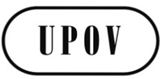 FC/50/1 Rev.2ORIGINAL : anglaisDATE : 17 octobre 2016UNION INTERNATIONALE POUR LA PROTECTION DES OBTENTIONS VÉGÉTALESUNION INTERNATIONALE POUR LA PROTECTION DES OBTENTIONS VÉGÉTALESUNION INTERNATIONALE POUR LA PROTECTION DES OBTENTIONS VÉGÉTALESGenèveGenèveGenève